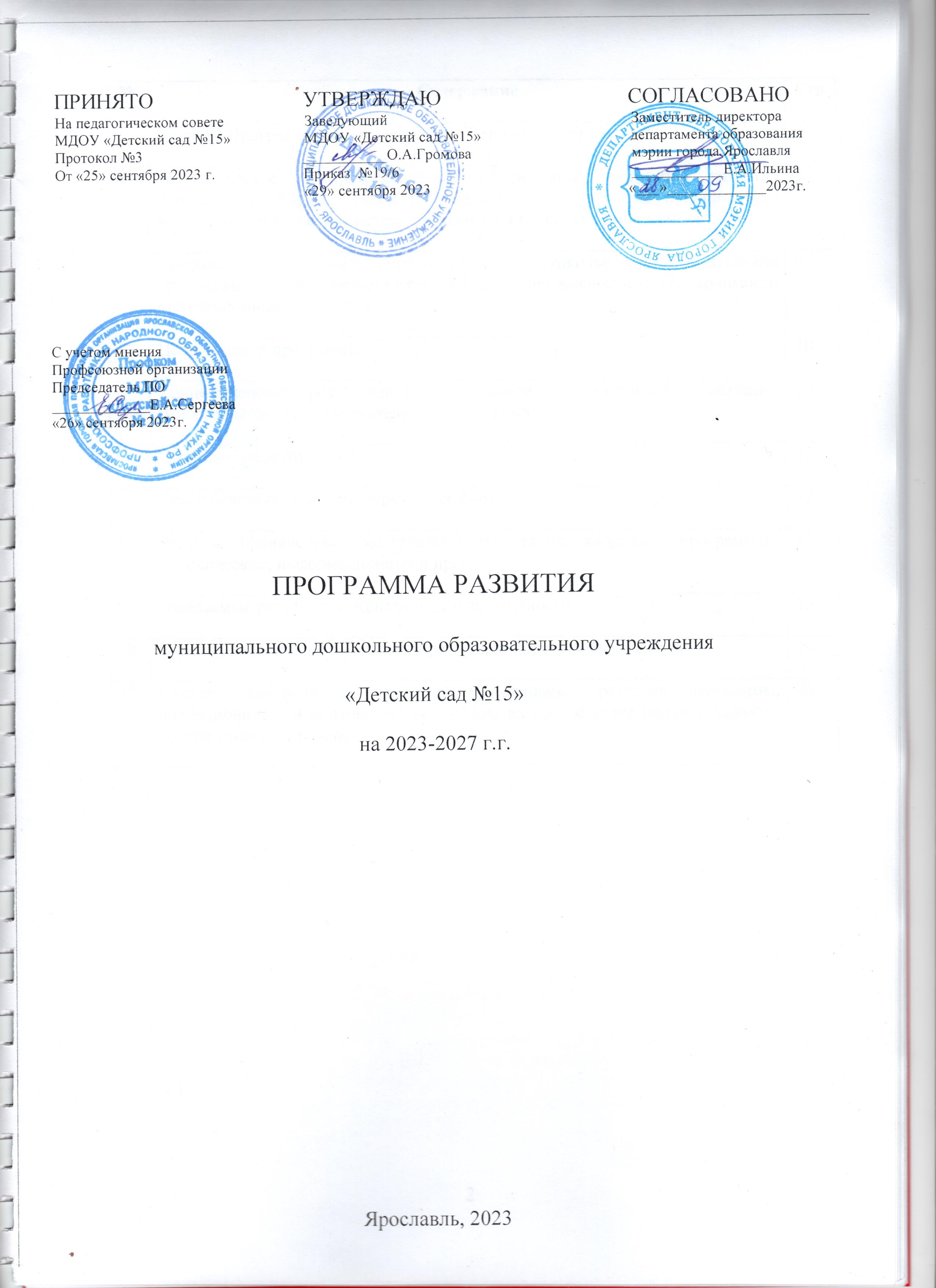         ПРИНЯТО                            УТВЕРЖДАЮ                                   СОГЛАСОВАНОНа педагогическом совете                     Заведующий                                                                Заместитель директора МДОУ «Детский сад №15»                   МДОУ «Детский сад №15»                                       департамента образованияПротокол №3                                          ___________О.А.Громова                                          мэрии города ЯрославляОт «25» сентября 2023 г.                       Приказ  №19/6                                                             ____________Е.А.Ильина                                                                             «29» сентября 2023                                                    «___»_____________2023г.          С учетом мнения          Профсоюзной организации          Председатель ПО          _____________Е.А.Сергеева           «26» сентября 2023г.ПРОГРАММА РАЗВИТИЯмуниципального дошкольного образовательного учреждения«Детский сад №15»на 2023-2027 г.г.Ярославль, 2023Паспорт Программы развития муниципального дошкольного образовательного учреждения «Детский сад №15» на 2023- 2027 годыАналитическое и прогностическое обоснование программыКраткая информационная справка об образовательной организацииПолное	наименование:	муниципальное	дошкольное	образовательное  учреждение «Детский сад №15».Сокращенное наименование: МДОУ «Детский сад №15»Юридический и фактический адрес: 150045, Ярославская область, город Ярославль, проспект Дзержинского, д.18.Тел/факс: 55–30–73, 51–27–31E-mail для официальной информации: yardou015@yandex.ruЗаведующий: Громова Ольга АлександровнаУчредителем ДОУ является Администрация города Ярославля Ярославской области. Отношения ДОУ и Учредителем закреплены Договором о взаимоотношениях между ДОУ и Учредителем.ДОУ является юридическим лицом, владеет обособленным имуществом, переданным КУМИ на праве оперативного управления, имеет свою печать, вывеску со своим наименованием. Основным источником финансирования ДОУ является целевое финансирование из городского бюджета. Другими источниками финансирования являются безвозмездные и (или) благотворительные взносы и пожертвования.Устав муниципального  дошкольного образовательного учреждения «Детский сад №15» утвержден постановлением администрации города Ярославля .Лицензия на осуществление образовательной деятельности Серия 76Л02№0000426        бессрочная. МДОУ «Детский сад № 15» введен в строй в 1974 году. Здание построено по типовому проекту, имеет все виды благоустройства. ДОУ оборудовано специальными системами безопасности: кнопкой «Тревожной сигнализации», специальной автоматической пожарной сигнализацией.В соответствии с законодательством Российской Федерации и уставом ДОУ органами управления являются заведующий ДОУ, общее собрание трудового коллектива, педагогический совет, Совет родителей.Режим работы ДОУ: пятидневный, с 6.30 до 18.30; выходные – суббота, воскресенье, праздничные дни.В ДОУ функционирует 10 групп:Все группы подобраны  по возрастному составу детей:Группа № 1- раннего возраста (с 1 до 2 лет)Группа № 2 – первая младшая группа (с 2 до 3 лет)Группа № 3 – вторая младшая группа (с 3 до 4 лет)Группа № 4 – средняя группа (с 4 до 5 лет)Группа № 5 – вторая младшая группа (с 3 до 4 лет)Группа № 6 – старшая группа (с 5 до 6 лет)Группа № 7 – подготовительная группа (с 6 до 7 лет)Группа № 8 – подготовительная логопедическая группа (с 6 до 7 лет)Группа № 9 – старшая логопедическая группа (с 5 до 6 лет)Группа №10 – подготовительная группа (с 6 до 7 лет)Предметом деятельности ДОУ является предоставление общедоступного и бесплатного дошкольного образования, присмотр и уход за воспитанниками в возрасте от 1  года до прекращения образовательных отношений.В ДОУ реализуются следующие программы:Общеобразовательная программа дошкольного образования МДОУ «Детский сад №15» г. Ярославля, структурированной на основе «ФОП» дошкольного образования ФГОС ДО;Адаптированная коррекционная  программа дошкольного образования в группах компенсирующей направленности для детей с нарушением речи;Материально-техническое обеспечение, оснащение образовательного процесса, развивающая предметно-пространственная среда и коррекционно-развивающая среда ДОУ соответствуют ФГОС ДО.Результаты SWOT–анализа потенциала развития ДОУВыводы: Проведенный SWOT-анализ позволяет определить, что в ДОУ созданы условия для работы в соответствии с требованиями ФОП , ФГОС ДО.SWOT-анализ дает возможность выделить следующие стратегические направления в развитии образовательной организации:-соответствие образовательной деятельности требованиям  ФОП, ФГОС ДО;-реализация права каждого ребенка на качественное и доступное образование, обеспечивающее равные стартовые условия для полноценного физического и психического развития детей, как основы их успешного обучения в школе;-кадровое обеспечение, соответствующее современным требованиям в сфере образования;-привлечение родителей к участию в образовательной деятельности, используя разнообразные формы работы;-модернизация материально-технической базы ДОУ;-поддержка взаимодействия ДОУ с социальными партнерами.3.  Основная идея инновационного развития дошкольной образовательной организации, научно-теоретическое обоснование важности и необходимости инновационных измененийОсновная идея инновационной деятельности ДОУ вызвана необходимостью модернизации содержания и организации образования. В связи с этим, возникает новая предметность в научно-практической деятельности педагогов и руководителя - проектирование образовательного пространства, изменение структуры образовательного процесса и содержания образовательной деятельности.Необходимы преобразования по ряду направлений деятельности ДОУ:Качество образования:-повышение качества образования за счет внедрения инновационных педагогических технологий, современных программ;-актуализация нравственно-патриотического воспитания;-приобщение детей к занятиям физической культурой и спортом, с использованием здоровьесберегающих технологий;-воспитание эмоционального и осознанного отношения воспитанников к собственному здоровью и безопасности;-формирование основы социально-нравственных чувств, представлений и отношений;-введение дополнительных платных услуг;-повышение педагогической культуры родителей;-взаимодействие педагогов и родителей через онлайн-общение посредством чатов в мессенджерах и социальных сетях, официального сайта ДОУ.Кадровое обеспечение деятельности ДОУ:-расширение направлений и качества методической работы;-расширение методического центра ДОУ: приобретение научной, методической литературы, видеоматериалов по обучению и развитию дошкольников, создание мультимедийных консультаций для педагогов, электронной картотеки обобщенного педагогического опыта по разным направлениям;-оптимизация системы наставничества – организация работы «Школы молодого педагога»;-проведение активной работы по аттестации педагогических кадров;-обеспечение научных, методических, творческих контактов с другими учреждениями города, области;-изучение и внедрение лучшего опыта работы коллег;-разнообразие курсов повышения квалификации педагогов.Материально-техническое обеспечение деятельности ДОУ:оснащение музыкального зала,	спортивной площадки, групповых прогулочных участков малыми игровыми формами и спортивным оборудованием.Информационное обеспечение деятельности ДОУ:-активизация отображения информации о деятельности ДОУв Интернет-сети;-необходимость введения в штат ДОУ 0,5 ставки системного администратора.Инновационная деятельность:-трансляция опыта инновационной деятельности ДОУ на муниципальном, региональном и федеральном уровнях.Система связей ДОУ с социальными учреждениями:-обеспечение взаимодействия с социальными партнерами с целью улучшения работы с одаренными и талантливыми детьми, с детьми с ОВЗ и детьми-инвалидами.Цель и задачи Программы развитияЦель: Осуществление системы управленческих, методических и педагогических действий, направленных на повышение качества и эффективности образования в ДОУ с учетом запросов личности, общества и государства.Задачи Программы:-повышение качества и доступности дошкольного образования в соответствии с ФОП, ФГОС                     ДО путем обеспечения эффективного внутреннего управления ДОУ;-формирование комфортной и безопасной образовательной среды;-обеспечение доступности дошкольного образования для детей с ОВЗ и детей-инвалидов;-совершенствование системы профессионального роста педагогических работников в ДОУ, выступающих гарантом предоставления высокого качества образовательных услуг;-использование разных форм взаимодействия детского сада и семьи для повышения родительской компетентности в воспитании и образовании детей;-совершенствование работы педагогического коллектива, направленного на выявление, поддержку и развитие способностей и талантов воспитанников в различных видах деятельности и через систему дополнительного образования.Программа развития ориентирована на:-формирование современного позитивного имиджа ДОУ;-сохранение положительных достижений и традиций в учреждении;-обеспечение системно-деятельностного подхода к организации педагогического процесса в соответствии с основной образовательной программой ДОУ, адаптированной основной образовательной программой для детей старшего дошкольного возраста с задержкой психического развития.Концептуальный проект развития дошкольной образовательной организации (миссия, ценности, содержательные принципы)Концепция развития ДОУ основывается на реализации права каждого ребенка на качественное и доступное образование, обеспечивающее равные стартовые условия для полноценного физического и психического развития детей, как основы личностного развития и успешного обучения в школе.Концептуальной идеей развития ДОУ является создание педагогической системы, отвечающей современным требованиям воспитания и развития ребенка, формирование активной личности, способной реализовать и проявлять свой внутренний потенциал в современном мире, способного активно мыслить и действовать. Она ориентирует коллектив на создание качественного образовательного пространства, способствующего развитию и саморазвитию всех участников педагогического процесса: педагогов, воспитанников и их родителей.В основе данной концепции ДОУлежат следующие научные принципы:Принцип гуманизации учебно-воспитательного процесса предусматривает не максимальное ускорение темпов развития ребенка, а создание условий для полноценного проживания каждым ребенком своего детства, наиболее полного развития его возрастных и индивидуальных способностей, соответствующих его возможностям, содержанию, методам, темпам обучения и воспитания.Принцип целостности развивающейся педагогической системы как совокупность целевого, содержательного, организационного, методического и управленческого компонента.Принцип индивидуально-дифференцированной направленности содержания, форм и методов учебно-воспитательного процесса. Данный принцип ориентирует на учет индивидуальных особенностей развития детей на каждом возрастном этапе. Он реализуется путем стимулирования, компенсации и коррекции развития, какиндивидуально, так и у подгруппы детей, а также путем создания благоприятных условий для полноценного развития ребенка, опережающего в своем развитии сверстников.Принцип интегративности всех процессов образовательного пространства предполагает совместную и созидательную деятельность педагога, ребенка и родителей.Принцип природосообразности, который предполагает соответствие задач, содержания, методов и форм образовательной работы ведущим возрастным потребностям.Педагогический процесс обеспечивает, с одной стороны, удовлетворение жизненно важных потребностей ребенка, а с другой стороны, - создание условий для их развития в направлении общечеловеческого ценностного содержания.Принцип культуросообразности, ориентирующий ребенка на освоение общечеловеческой культуры.Принцип открытости ДОУ ближайшему социальному окружению: культуре, природе, детям и взрослым.Принцип научности состоит в том, что ребенок усваивает реальные знания, точно отражающие действительность, а педагог – воспитатель постоянно совершенствует свой научно-профессиональный уровеньМиссия ДОУ заключается в обеспечении полноценного комфортного проживания ребенком периода дошкольного детства и предоставление высокого качества образования через создание современной интегрированной модели развивающего образовательного пространства. Модель образовательного пространства, предполагающая достижение высокого качества дошкольного образования, обеспечивается деятельностью ДОУ в режиме обновления содержания образования, использование новых методов и приемов, образовательных технологий, с учетом современных требований.Инструментами достижения нового качества образования, актуальными для ДОУ, выступают:-формирование цифровых компетенций педагогических работников;-психолого-педагогическое консультирование родителей;-инновационная деятельность;-вовлечение в образовательный процесс внешних субъектов (родителей, представителей предприятий, социальных институтов и т.д.);-система выявления и поддержки одаренных детей;-институт наставничества;-профессиональное конкурсное движение.-обеспечение каждому ребенку возможности для развития способностей, условий для разностороннего развития, необходимой ему коррекции, проживание дошкольного детства как самоценного периода жизни, охраны и укрепления его здоровья, подготовки к успешному обучению на следующей ступени образования, поддержка семьи в воспитании и развитии ребенка.К ценностям ДОУ относятся:Открытость и поддержка – ДОУ открыто к внешнему миру, мы готовы принимать опыт других и делиться своим опытом с коллегами и родителями, оказывать педагогическую поддержку всем семьям, имеющим детей дошкольного возраста, не зависимо от того, посещает ли ребенок детский сад. Мы стремимся открыто обсуждать профессиональные проблемы и оказывать поддержку и помощь в их решении.Индивидуализация означает для нас, что нет ребенка, нет его семьи «вообще», нет педагога «вообще», есть именно этот ребенок, этот взрослый рядом с их неповторимыми особенностями, возможностями и интересами. Поэтому мы стремимся создавать такие условия в детском саду, которые будут соответствовать уникальности каждого и обеспечат развитие способностей ребенка, самореализацию педагогов, и участие родителей в образовательном процессе.Мобильность, гибкость – мы готовы изменять и совершенствовать педагогическую практику, соответствовать потребностям и интересам семей, расширять перечень образовательных услуг.Сотрудничество – мы стремимся совместно с родителями решать проблемы, планировать и организовывать мероприятия в интересах детей.Профессионализм и высокое качество образовательных услуг, которое достигается непрерывным самообразованием, постоянным повышением профессиональной компетенции каждым педагогом.Стратегия развития ДОУСтратегия развития учреждения рассчитана на период с 2023 до 2027 года включительно и определяет совокупность реализации приоритетных направлений, ориентированных на развитие ДОУ.Приоритетные направления стратегии развития  ДОУ, реализуемые в проектах:Управление качеством дошкольного образованияКомфортная и безопасная образовательная средаУспешный ребенок-Мы вместе-Кадровый потенциал-Содружество-содействие-сотворчествоСовершенствование структуры управления (функции, технологии, организационные формы)Управление в ДОУ осуществляется в соответствии с законодательством Российской Федерации и Ярославской области, нормативными актами и Уставом ДОУ. Оно строится на принципах единоначалия и коллегиальности. В ДОУ реализуется эффективная модель управления, способствующая:-созданию условий для единства единоначалия и коллегиальности, для сочетания централизации и децентрализации управления, инициативы с исполнительностью и ответственностью;-грамотному распределению вертикальных и горизонтальных структур управления, их соподчинению и соотношению, установлению гибких взаимосвязей;-формированию демократической возможности участия каждого члена коллектива в управлении через реализацию творческих инициатив и инноваций на основе метода проектного управления (самоуправление, делегирование полномочий);-созданию открытой системы управления через включение в нее родителей (законных представителей) воспитанников как равноправных субъектов образовательных отношений. Для оптимизации управленческой деятельности мы используем метод проектного управления, предполагающий разработку и реализацию актуальных для детского сада проектов разной направленности: образовательных, социальных, управленческих, ресурсных и т.п.Эффективность функционирования модели проектного управления обеспечивается за счет:-матричной структуры управления ДОУ, опирающейся на принцип «распределенного лидерства», повышающего возможности горизонтальной и вертикальной ротации сотрудников детского сада (гибкость управления), делегирования полномочий, самоуправления на основе инициатив;-механизма управления «Лесенка успеха», представляющего собой цикличную стратегию развития на основе управленческих функций - мониторинг, контроль, педагогический анализ, мотивация и целеполагание, координация, планирование и проектирование, организация, регулирование и др.;-критериального комплекса показателей эффективности управления ДОУ, включающего показатели для определения эффективности созданных условий, организации образовательного процесса, качества результатов образования.Матричная структура управления включает коллегиальные органы управления и другие элементы управляющей системы:-общее собрание работников;-педагогический совет;-Совет родителей;инициативные группы.Все формы управления имеют свой функционал и компетенции.РесурсыНормативно-правовые:-разработка	локальных	актов,	регламентирующих	деятельность	ДОУ	(приказов, положений), заключение договоров с партнерами.Научно-методические:-функционирование творческой группы по реализации программы развития в ДОУ;-разработка механизма, критериев и показателей оценки результативности реализации Программы;-учет современных ориентиров дошкольного образования и передового педагогического опыта ДОУ;Кадровые:-создание условий для повышения квалификации педагогов;-создание творческих групп;-расширение деятельности по распространению опыта в системе образования района, социальных сетях Интернета, участие педагогов в конкурсах разного уровня.Информационные:-формирование банка данных по реализации Программы;-мониторинговые мероприятия;-организация	мероприятий	по	информированию	всех	участников	воспитательно- образовательного процесса о ходе реализации Программы.Материально-технические:-приобретение технических и дидактических средств обучения;-оснащение	ДОУ	оргтехническими	средствами:	мультимедийными	проекторами, ноутбуками, Smart досками.Финансово-экономические:-смета расходов ДОУ;-спонсорская и благотворительная помощь.Ожидаемые результаты. Критерии результативности.Стратегический план действий по реализации программы развития.В основу реализации Программы положен современный программно-проектный метод. При этом выполнение стратегической цели и задач происходит в рамках реализации проектов по отдельным направлениям деятельности, каждая из которых представляет собой комплекс взаимосвязанных мероприятий, нацеленных на решение проблем данной сферы образовательной деятельности.Проект «Управление качеством дошкольного образования»Цель: Повышение качества и доступности дошкольного образования в соответствии с     Ф                            О                       П                                 и                               ФГОС ДО путем обеспечения эффективного внутреннего управления ДОУ;Задачи:-реализовать внутреннюю систему оценки качества образования, как механизма выполнения основной образовательной программы ДОУ;-обеспечить реализацию программы воспитания в образовательный процесс ДОУ в рамках основной образовательной программы ДОУ, объединив обучение и воспитание в целостный образовательный процесс путем разностороннего, полноценного развития каждого ребенка с учетом его индивидуальных особенностей и возможностей;-обеспечить внедрение инновационных образовательных технологий в соответствии с ФОП, ФГОС ДО в рамках инновационной деятельности;-совершенствовать систему образования детей с ограниченными возможностями здоровья.Ожидаемые результаты:-ежегодное 100% выполнение муниципального задания;-ежегодное предоставление общественности отчета о результатах финансово- хозяйственной и образовательной деятельности (отчет по самообследованию);-увеличение доли обучающихся ДОУ, принимающих участие в инновационных образовательных и социальных проектах с 60 до 70%;-увеличение доли обучающихся ДОУ с высокой и средней степенью готовности к школьному обучению с 92 до 95%;-повышение степени удовлетворенности родителей качеством образовательных услуг с 93 до 97 %;-100% соответствие сайта требованиям законодательства;0,5 ставки системного администратора в штате ДОУ.Проект «Комфортная и безопасная образовательная среда»Цель: Обеспечение	комфортной	жизнедеятельности	участников	образовательных отношений путем создания безопасного образовательного пространства.Задачи:-продолжить работу по приведению здания и территории в соответствие с требованиями антитеррористической, дорожной, информационной, пожарной безопасности, санитарными правилами;-укрепить материально-техническую базу с точки зрения ее безопасности;-модернизировать развивающую предметно-пространственную среду, способствующую реализации нового содержания и достижению новых образовательных результатов.Ожидаемые результаты:-стабильное функционирование ДОУ в соответствии с целями и задачами Программы развития,-сохранение 100% степени оснащения ДОУ системой автоматической пожарной сигнализации и системой оповещения и управления эвакуацией при пожаре;-сохранение доли групп, в полной мере отвечающих требованиям ФОП и ФГОС ДО - 100 %;-увеличение доли групп, обеспеченных современным обучающим оборудованием для внедрения цифровых образовательных технологий в образовательное пространство ОО с 90 до 100 %;-100 % выполнения мероприятий в рамках реализации плана Паспорта безопасности ДОУПроект «Успешный ребенок»Цель: направить усилия педагогического коллектива на выявление, поддержку и развитие способностей и талантов воспитанников в различных видах деятельности и через систему дополнительного образования.Задачи:-развитие системы работы с одаренными воспитанниками;-включение детей с особыми способностями в конкурсное движение, дополнительное образование;-развитие спортивных навыков воспитанников;-расширение	спектра	дополнительных	образовательных	услуг	с	учетом	запросов родителей (законных представителей) воспитанников;-развитие кадрового потенциала в данном направлении.Ожидаемые результаты:-увеличение	доли	воспитанников	ДОУ,	принимающих	участие	в муниципальных, областных и всероссийских конкурсах ежегодно, в том числе и детей с ОВЗ с 70 до 75%;-увеличение	доли	обучающихся	ДОУ,	принимающих	участие	в	муниципальных социально-педагогических программах с 15 до 30%;-увеличение доли детей, охваченных программами дополнительного образования, в общей численности детей от 5 лет от 60 до 95-100 %;-увеличение доли детей, охваченных программами дополнительного образования, в общей численности детей с 90 до 100 %.Проект «Мы вместе»Цель: повышение доступности и качества дошкольного образования для детей с ограниченными возможностями здоровья, детей-инвалидовЗадачи:-продолжить реализацию адаптированных образовательных программ для детей с ОВЗ;-продолжить работу по созданию «безбарьерной» среды для лиц с ОВЗ;-обеспечить	условия	для	повышения	квалификации	педагогических	работников по обучению детей с ограниченными возможностями здоровья и детей-инвалидовОжидаемые результаты:-сохранение доли детей с ограниченными возможностями здоровья и детей-инвалидов, посещающих ДОУ, которым созданы условия для получения качественного дошкольного образования на показателе 100%;-выполнение мероприятий в рамках реализации Паспорта доступности ДОУ;-100 % степень укомплектованности необходимыми кадрами для реализации АООП ДО;-увеличение доли педагогических работников, прошедших повышение квалификации по обучению детей с ограниченными возможностями здоровья и детей-инвалидов на показателе 100 %.Проект «Кадровый потенциал»Цель: выстраивание (оптимизация) системы профессионального роста педагогических работников в ДОУ, выступающих гарантом предоставления высокого качества образовательных услуг.Задачи:-направить усилия на квалификационное развитие персонала;-повышать мотивацию педагогических работников к профессиональному росту через повышение квалификации, самообразование, участие в конкурсном движении, в том числе в конкурсах профессионального мастерства;-совершенствовать систему наставничества;-стимулировать участие педагогов в инновационной деятельности;-повысить профессиональные компетенции административных сотрудников и педагогических работников в области современных цифровых технологий;-организовать методическое сопровождение педагогических работников, использующих цифровые программы и технологии, в том числе в области ИКТ.Ожидаемые результаты:-сохранение доли педагогов ДОУ, которые прошли курсы повышения квалификации в соответствии с ФГОС и направлением деятельности, в общей численности педагогов на показателе 100 %;-увеличение доли педагогов ДОУ, прошедших обучение в области цифровых образовательных технологий, в общей численности педагогов от 20 % до 80 %;-увеличение доли педагогов, используемых в своей работе цифровые программы и технологии, в том числе в области ИКТ с 30 % до 60 %;-увеличение доли педагогов, участвующих в инновационной деятельности ДОУ с 60 % до 80 %;-увеличение доли педагогов, участвующих в конкурсах муниципального и регионального уровня с 40 % до 80 %;Проект «Содружество-содействие-сотворчество»Цель: Использование разных форм взаимодействия детского сада и семьи для повышения родительской компетентности в воспитании и образовании детейЗадачи:-повышать психолого-педагогическую, правовую компетентность родителей (законных представителей) путем проведения разнообразных форм, методов и приемов эффективного взаимодействия с ними, в том числе путем Интернет-взаимодействия;-вовлекать родителей в построение образовательного процесса, в том числе в проектную и инновационную деятельность посредством постоянного их информирования.Ожидаемые результаты:-увеличение количества семей воспитанников, вовлеченных в проектную деятельность с60 до 100 семей;-увеличение количества психолого-педагогических услуг (психолого-педагогическое консультирование) родителям (законным представителям) детей;-увеличение доли родителей, положительно оценивших качество услуг консультативно – педагогической помощи, от общего числа обратившихся за получением услуги консультативно – педагогической помощи родителям с 95 до 99 %.Система контроля за выполнением основных разделов программы Контроль и оценка эффективности выполнения Программы развития проводится по следующим направлениям:Для контроля исполнения Программы разработан перечень показателей эффективности работы дошкольного образовательного учреждения (индикаторы развития), которые рассматриваются   как   целевые   значения, которые   отражают    выполнение мероприятий программы до 2027 года. Мониторинг проводится по оценке достижения целевых показателей программы, выполнению задач, реализации проектов образовательного учреждения.Программа	развития	предполагает	использование	системы индикаторов, характеризующих текущие (промежуточные) и конечные результаты ее реализации.Оценка     эффективности     реализации     программы     производится     путем сравнения фактически достигнутых показателей за соответствующий год с утвержденными на год значениями целевых индикаторов.Социальная эффективность реализации мероприятий Программы развития будет выражена удовлетворенностью населения   качеством   предоставляемых   ДОУ   услуг с помощью электронных средств информации и специально организованного опроса (на сайте ДОУ и анкетирование).Общий контроль выполнения Программы развития осуществляет заведующий и рабочая группа по разработке Программы с ежегодным обсуждением результатов на педагогическом совете ДОУ.Текущий контроль и координацию работы дошкольного образовательного учреждения по Программе развития осуществляет заведующий, по проектам – ответственные исполнители.Ответственные исполнители:-анализируют ход выполнения плана-графика (мероприятий, действий по реализации Программы) и вносят предложения на педагогический совет по его коррекции;-осуществляют информационное и методическое обеспечение реализации Программы;-системно осуществляют тематический, текущий, персональный и предупредительный контроль за образовательным процессом.Результаты   контроля   представляются   руководителем    ежегодно    на    общем собрании работников ДОУ и заседании совета родителей, публикуются на официальном сайте ДОУ как часть отчета о самообследования в апреле каждого года.Руководитель несет ответственность за реализацию и своевременное исполнение индикаторов Программы развития ДОУ.№СодержаниеСтр.1Паспорт Программы развития МДОУ «Детский сад № 15» на 2023 – 2027 гг.32Аналитическое и прогностическое обоснование программы развития дошкольной образовательной организации, ее соответствие приоритетным направлениям развития системы образования Российской Федерации53Основная идея инновационного развития дошкольной образовательной организации, научно-теоретическое обоснование важности и необходимости инновационных изменений94Цель и задачи программы105Концептуальный проект развития дошкольной образовательной организации (миссия, ценности, содержательные принципы)106Стратегия развития ДОУ127Совершенствование структуры управления128Ресурсы	(финансовые,	материально-технические,	кадровые,	программно- методические, информационные и пр.)139Ожидаемые результаты. Критерии результативности1310Стратегический план действий по реализации программы развития1611Система контроля за выполнением основных разделов программы, операционность и соизмеримость КИМов, их соответствие целям и задачам, содержанию программы25Наименование ПрограммыПрограмма	развития	муниципального   дошкольного образовательного учреждения «Детский сад№15»Разработчики ПрограммыАдминистрация МДОУ «Детский сад №15», рабочая группа по разработке Программы развития, утвержденная приказомзаведующего от 25.09.2023г. №19/6Исполнители ПрограммыУчастники образовательных отношений МДОУ «Детскийсад №15»Основания для разработки Программы-Федеральный Закон Российской Федерации от 29.12.2012 года № 273 «Об образовании» (ред. от 24.03.2021);-Федеральный закон от 31.07.2020г. № 304-ФЗ «О внесении изменений в Федеральный закон «Об образовании в Российской Федерации» по вопросам воспитания обучающихся»;-Государственная     программа      Российской      Федерации«Развитие образования» на 2018-2025 годы, утвержденная Постановлением	Правительства	Российской Федерации от 26 декабря 2017г. №1642;-Указ Президента Российской Федерации от 7 мая 2018 г. №204 в части решения задач и достижения стратегических целей по направлению «Образование»;-Приказ Минобрнауки России от 17.10.2013г. №1155 «Об утверждении		федерального	государственного образовательного	стандарта	дошкольного	образования» (Зарегистрировано в Минюсте России 14.11.2013 N 30384);-Декларация прав ребёнка и Конвенция о правах ребёнка;-Постановление Правительства РФ от 10.07.2013 года № 582«Об утверждении Правил размещения на официальном сайте образовательной	организации в информационно- телекоммуникационной сети «Интернет» и обновления информации об образовательной организации»;-Приказ Министерства просвещения Российской Федерации от 21.01.2019 №32 «О внесении изменений в Порядок организации и осуществления образовательной деятельности по основным общеобразовательным программам - образовательным программам дошкольного образования»;-Санитарно-эпидемиологические требования к организациям воспитания и обучения, отдыха детей и молодежи, СП 2.4.3648-20 (утверждены Постановлением Главного государственного санитарного врача Российской Федерации от 28.09.2020 года № 28);-Устав муниципального дошкольного образовательного учреждения «Детский сад № 15»;-Концепция развития дополнительного образования детей, утвержденная распоряжением Правительства РФ от04.09.2014 № 1726-р.Цель ПрограммыОсуществление системы управленческих, методических и педагогических действий, направленных на повышение качества и эффективности образования в МДОУ «Детскийсад № 15» (далее – ДОУ) с учетом запросов личности, общества и государства.Задачи Программы-Повышение качества и доступности дошкольного образования в соответствии ФОП  и  ФГОС ДО путем обеспечения    эффективного внутреннего управления ДОУ;-совершенствование работы педагогического коллектива, направленного на выявление, поддержку и развитие способностей воспитанников в различных видахдеятельности и через систему дополнительного образования;-обеспечение доступности дошкольного образования для детей с ОВЗ и детей-инвалидов;-совершенствование системы профессионального роста педагогических работников в ДОУ, выступающих гарантом предоставления высокого качества образовательных услуг;-использование разных форм взаимодействия ДОУ и семьи с целью повышения родительской компетентности по вопросамвоспитания и образования детей.Проекты, реализуемые в рамках Программы-«Управление качеством дошкольного образования»-«Кадровый потенциал»-«Комфортная и безопасная образовательная среда»-«Мы вместе»-«Успешный ребенок»-«Содружество-содействие-сотворчество»Сроки реализацииПрограммыПрограмма реализуется в период с 2023 по 2027 годЭтапы	и	сроки реализации ПрограммыПодготовительный этап (сентябрь 2023г. – март 2024г.): анализ комплекса условий, имеющихся в ДОУ для перехода к работе в новых условиях развития. Выявление проблемных зон и«точек роста». Разработка документации для реализации мероприятий в соответствии с Программой развития.Практический этап (апрель 2023г. – август 2027г.): реализация и внедрение разработанных проектов, в рамках Программы развития.Заключительный этап (сентябрь – декабрь 2027г.): анализ, осмысление и интерпретация результатов реализации Программы развития и определение перспектив дальнейшегоразвития ДОУ.Ресурсное обеспечение реализации Программы-включенность ДОУ в процессы инновационного развития, а также в информационно-образовательное пространство РФ;-высокий уровень профессионального развития педагогических и руководящих работников;-наличие	материально-технических,	психолого- педагогических, финансовых условий, а также оснащенность развивающей предметно-пространственной среды;-функционирование внутренней системы оценки качества образования;-стабильное финансирование Программы.Целевые показатели программы Развития-выполнение муниципального задания;-предоставление общественности отчета о результатах финансово-хозяйственной и образовательной деятельности (отчет по самообследованию);-доля	родителей,	удовлетворенных	качеством образовательных услуг в ДОУ;-удельный вес обучающихся по программам дошкольного образования, участвующих в конкурсах различного уровня, в общей численности обучающихся по программам дошкольного образования;-количество услуг педагогической, методической и консультативной помощи родителям (законным представителям) детей, посещающим и не посещающим ДОУ;-доля групп, в полной мере отвечающих требованиям ФОП, ФГОС ДО;-удельный вес педагогов, использующих инновационные педагогические технологии в образовательном процессе;-доля детей, охваченных образовательными программами дополнительного образования детей, в общей численности детей в ДОУ;-доля детей с ограниченными возможностями здоровья и детей-инвалидов, посещающих ДОУ, которым созданыусловия для получения качественного дошкольного образования.Финансированиепрограммы-бюджетные средства-внебюджетные средстваМеханизм информированияучастников	о	ходе реализации ПрограммыПромежуточные результаты включаются в отчет о результатах самообследования образовательной деятельности ДОУ, размещаются на официальном сайте учрежденияКонтроль за   реализациейпрограммыКонтроль осуществляет администрация ДОУФакторы, обеспечивающие развитие ДОУОценка актуального состояния внутреннего потенциала ДОУОценка актуального состояния внутреннего потенциала ДОУФакторы, обеспечивающие развитие ДОУСильная сторонаСлабая сторонаКачество образования (результативность образования, мониторинг динамики	развития воспитанников, включенность их	в  конкурсное движение, удовлетворенность качеством образования)Наличие общеобразовательной программы дошкольного образования , структурированной на основе «ФОП» дошкольного образования ФГОС ДО;Адаптированная коррекционная  программа дошкольного образования в группах компенсирующей направленности для детей с нарушением речи;Высокая результативностьобразования воспитанников по реализуемым программам, подтвержденная мониторингом, внешними оценками и наградными материалами. Применений инновационных технологий в работе с детьми.Отсутствие обоснованныхжалоб со стороны родителей обучающихся.Наряду с активными педагогами-мастерами вколлективе имеютсяпедагоги с недостаточнымуровнем мотивации иначинающие педагоги снизким уровнемпрофессиональныхкомпетенций.Кадровое обеспечение деятельности образовательной организацииПолная укомплектованность кадрами. 51% педагогов имеют высшее образование, 49% - среднее специальное , 11 %  педагогов имеют  стаж работы до 5 лет, 41 %до 20 лет,48% свыше 25 лет. 19% имеют высшую квалификационную категорию, что обеспечивает их готовность                                работать по новым образовательным программам и технологиям. 70% имеют первую квалификационную категорию..Все педагоги проходяткурсовую подготовку и аттестацию по графику.В коллективе 11 % педагогов с маленьким опытом работы (до 5 лет).Материально-техническое обеспечение деятельности образовательной организации(помещения, ремонт, современное компьютерное оборудование, интерактивныестолы и доски, связь Интернет)Создана развивающая предметно- пространственная среда для комфортного пребывания детей в детском саду в соответствии стребованиями ФОП и ФГОС ДО. Помещения ДОУ соответствуют требованиям СанПиН и безопасности.Проводился выборочный косметический ремонт помещений в течение предыдущих 5 лет. Имеется высокоскоростной Интернет (100 Гб).Недостаток цифровой образовательной среды: электронных образовательных ресурсов (компьютерных обучающих программ) и интерактивного оборудования (smart стол, мини-роботы Bee-bot,), лаборатории для экспериментальнойдеятельности. Психолого-педагогические и медицинские особенности контингента воспитанников,динамика его измененияСнижение уровнязаболеваемости воспитанников. Создана система физкультурно- оздоровительной работы с детьми. Организована коррекционная помощь детям с ОВЗ. Созданы условия для полноценного питания.Увеличение количествадетей, имеющих 2 группу здоровья .Социально-педагогический портрет родителей воспитанников как участников образовательных отношенийРодители являются активными участниками детско-родительских проектов, совместных конкурсов, акций, проводимых в ДОУ. Наличие системы просветительской работы сродителями.Недостаточная профессиональная компетентность начинающих педагогов в работе с семьями при проведении активных форм взаимодействия.Информационное обеспечениедеятельности образовательной организацииСоздан официальный сайт учреждения.Создана группа в социальной сети«ВКонтакте».Загруженность педагогов не всегда позволяет оперативно отражать информацию.Отсутствие в штате ДОУставки системного администратораИнновационная деятельностьВнедрение инновационных форм работы в образовательный процесс ДОУ повышает качествообразования.Недостаточность профессиональной  инициативы и компетентности у отдельных педагогов.Система связей                ДОУ  ссоциальными партнерамиНаличие договоров с учреждениями культуры, с социальными партнерами делает образовательную работу в ДОУ болееэффективнойУдаленность учреждений культуры не позволяют в полной мере использовать внутренний потенциал возможностей детей.Наименование	целевого показателяЕдиница измеренияЗначения целевых показателейЗначения целевых показателейЗначения целевых показателейЗначения целевых показателейЗначения целевых показателейНаименование	целевого показателяЕдиница измерения2023год2024год2025год2026год2027годЗадача «Повышение качества и доступности дошкольного образования в соответствии с ФОП, ФГОС ДО путем обеспечения эффективного внутреннего управления ДОУ»Задача «Повышение качества и доступности дошкольного образования в соответствии с ФОП, ФГОС ДО путем обеспечения эффективного внутреннего управления ДОУ»Задача «Повышение качества и доступности дошкольного образования в соответствии с ФОП, ФГОС ДО путем обеспечения эффективного внутреннего управления ДОУ»Задача «Повышение качества и доступности дошкольного образования в соответствии с ФОП, ФГОС ДО путем обеспечения эффективного внутреннего управления ДОУ»Задача «Повышение качества и доступности дошкольного образования в соответствии с ФОП, ФГОС ДО путем обеспечения эффективного внутреннего управления ДОУ»Задача «Повышение качества и доступности дошкольного образования в соответствии с ФОП, ФГОС ДО путем обеспечения эффективного внутреннего управления ДОУ»Задача «Повышение качества и доступности дошкольного образования в соответствии с ФОП, ФГОС ДО путем обеспечения эффективного внутреннего управления ДОУ»Показатель 1. Степень выполнения объема муниципальных услуг,установленных в муниципальном задании%100100100100100Показатель 2. Доля обучающихся с высокой и средней степенью готовности кшкольному обучению (результативность образования)%9293949595Показатель 3. Количество общих внутри ДОУ воспитательных мероприятий для обучающихся в рамках Программы воспитанияДОУединиц12233Показатель 4. Доля обучающихся ДОУ, принимающих участие в инновационных образовательных,воспитательных и социальных проектах%6065657070Показатель 5. Удовлетворенность родителей качеством дошкольногообразования%9193949597Показатель 6. Доля детей с ОВЗ,охваченных коррекционно- развивающей помощью%100100100100100Показатель 7. Степень соответствия сайта требованиямзаконодательства РФ%100100100100100Задача «Формирование комфортной и безопасной образовательной среды»Задача «Формирование комфортной и безопасной образовательной среды»Задача «Формирование комфортной и безопасной образовательной среды»Задача «Формирование комфортной и безопасной образовательной среды»Задача «Формирование комфортной и безопасной образовательной среды»Задача «Формирование комфортной и безопасной образовательной среды»Задача «Формирование комфортной и безопасной образовательной среды»Показатель 1. Доля групп, в полной мере отвечающихТребованиям ФОП, ФГОС ДО%100100100100100Показатель 2. Доля групп, обеспеченных современным обучающим оборудованием для внедрения цифровых образовательных технологий вобразовательное пространство ДОУ%90100100100100Показатель 3. Доля выполнения мероприятий в рамкахреализации плана мероприятий Паспорта безопасности ДОУ%100100100100100Задача « Обеспечение доступности дошкольного образования для детей с ОВЗ и детей-инвалидов»Задача « Обеспечение доступности дошкольного образования для детей с ОВЗ и детей-инвалидов»Задача « Обеспечение доступности дошкольного образования для детей с ОВЗ и детей-инвалидов»Задача « Обеспечение доступности дошкольного образования для детей с ОВЗ и детей-инвалидов»Задача « Обеспечение доступности дошкольного образования для детей с ОВЗ и детей-инвалидов»Задача « Обеспечение доступности дошкольного образования для детей с ОВЗ и детей-инвалидов»Задача « Обеспечение доступности дошкольного образования для детей с ОВЗ и детей-инвалидов»Показатель 1. Доля детей с ограниченными возможностями здоровья и детей-инвалидов, посещающих ДОУ, которым созданы условия для получениякачественного дошкольного образования.%100100100100100Показатель 2. Степень укомплектованности необходимыми кадрами для реализации АООП ДО, от общего количества педагогов работающих с детьми в группах компенсирующейнаправленности%100100100100100Показатель 3. Доля педагогических работников, прошедших повышение квалификации и (или) переподготовку по обучению детей с ограниченнымивозможностями здоровья и детей-инвалидов%90100100100100Задача «Совершенствование	системы	профессионального	роста	педагогическихработников	в	ДОУ,	выступающих	гарантом	предоставления	высокого	качества образовательных услугЗадача «Совершенствование	системы	профессионального	роста	педагогическихработников	в	ДОУ,	выступающих	гарантом	предоставления	высокого	качества образовательных услугЗадача «Совершенствование	системы	профессионального	роста	педагогическихработников	в	ДОУ,	выступающих	гарантом	предоставления	высокого	качества образовательных услугЗадача «Совершенствование	системы	профессионального	роста	педагогическихработников	в	ДОУ,	выступающих	гарантом	предоставления	высокого	качества образовательных услугЗадача «Совершенствование	системы	профессионального	роста	педагогическихработников	в	ДОУ,	выступающих	гарантом	предоставления	высокого	качества образовательных услугЗадача «Совершенствование	системы	профессионального	роста	педагогическихработников	в	ДОУ,	выступающих	гарантом	предоставления	высокого	качества образовательных услугЗадача «Совершенствование	системы	профессионального	роста	педагогическихработников	в	ДОУ,	выступающих	гарантом	предоставления	высокого	качества образовательных услугПоказатель 1. Доля педагогов ДОУ, которые прошли курсыповышения квалификации%100100100100100Показатель 2. Доля административных сотрудников, прошедших обучение в областицифровых технологий%5080100100100Показатель 3. Доля педагогов ДОУ, прошедших обучение в области цифровых образовательных технологий,в общей численности педагогов%2030405050Показатель 4. Доля педагогов используемых в своей работе цифровые программы итехнологии, в том числе в области ИКТ%3035405060Показатель 5. Доля педагогов, участвующих в проектахинновационного формата%6065707580Показатель 6. Доля педагогов, участвующих в конкурсах муниципального ирегионального уровня%2020202020Задача «Использование разных форм взаимодействия детского сада и семьи дляповышения родительской компетентности в воспитании и образовании детей»Задача «Использование разных форм взаимодействия детского сада и семьи дляповышения родительской компетентности в воспитании и образовании детей»Задача «Использование разных форм взаимодействия детского сада и семьи дляповышения родительской компетентности в воспитании и образовании детей»Задача «Использование разных форм взаимодействия детского сада и семьи дляповышения родительской компетентности в воспитании и образовании детей»Задача «Использование разных форм взаимодействия детского сада и семьи дляповышения родительской компетентности в воспитании и образовании детей»Задача «Использование разных форм взаимодействия детского сада и семьи дляповышения родительской компетентности в воспитании и образовании детей»Задача «Использование разных форм взаимодействия детского сада и семьи дляповышения родительской компетентности в воспитании и образовании детей»Показатель 1. Количество семейвоспитанников, вовлеченных в проектную деятельностьчеловек55607080100Показатель 2. Количествопсихолого-педагогических услуг (консультирование) родителямединиц3030303030(законным представителям)воспитанниковПоказатель 3. Доля родителей, положительно оценивших качество услуг консультативно – педагогической помощи, от общего числа обратившихся за получением услуги консультативно – педагогической помощиродителя%9597989999Задача Развитие системы работы с одаренными детьми и детьми с особымиспособностями, а также системы дополнительного образования детей с учетом интересов участников образовательного процесса.Задача Развитие системы работы с одаренными детьми и детьми с особымиспособностями, а также системы дополнительного образования детей с учетом интересов участников образовательного процесса.Задача Развитие системы работы с одаренными детьми и детьми с особымиспособностями, а также системы дополнительного образования детей с учетом интересов участников образовательного процесса.Задача Развитие системы работы с одаренными детьми и детьми с особымиспособностями, а также системы дополнительного образования детей с учетом интересов участников образовательного процесса.Задача Развитие системы работы с одаренными детьми и детьми с особымиспособностями, а также системы дополнительного образования детей с учетом интересов участников образовательного процесса.Задача Развитие системы работы с одаренными детьми и детьми с особымиспособностями, а также системы дополнительного образования детей с учетом интересов участников образовательного процесса.Задача Развитие системы работы с одаренными детьми и детьми с особымиспособностями, а также системы дополнительного образования детей с учетом интересов участников образовательного процесса.Показатель 1. Количество образовательных программдополнительного образования детейединиц11222Показатель 2. Доля детей, охваченных образовательными программами дополнительногообразования детей, в общей численности детей от 5 лет%9090909090Показатель 3. Доля обучающихся, принимающих участие в муниципальных, областных и всероссийских конкурсах ежегодно, в том числеи детей с ОВЗ%6070707575№ п/пМероприятия проектаСроки проведенияОтветственный исполнитель1Изучение нормативных документов федерального, регионального, муниципального уровней, направленных на модернизацию дошкольного образования. Разработка новых локальных актов, регламентирующих деятельность ДОУ (приказов, положений, правил), заключение договоров с партнерами.2023-2027Заведующий Старший воспитатель2Обеспечить выполнение объема муниципальных услуг, установленных в муниципальном задании2023-2027Заведующий3Внедрение и реализация программы воспитания в рамках  ФОП  ДОУ2023-2027Заведующий Старший воспитатель4Внедрение инновационных образовательных технологий в рамках инновационнойдеятельности с целью повышения качества образования в ДОУ.В период действия программыЗаведующий Педагогический персонал5Проведение воспитательных мероприятий, в том числе по нравственно-патриотическому воспитаниюПо плану с сентября по майСтарший воспитатель7Оптимизация мониторинга результативности образования и оценки развития детей, как критерия готовности к школьному обучению.ЕжегодноЗаведующий Старший воспитатель8Информирование родителей об использовании в ДОУ инструментария оценки развития детей и разъяснения значения проведения этой работыВ период действия программыСтарший воспитатель Педагогический персонал9Анкетирование родителей с целью оценки удовлетворенности качеством дошкольного образования детей2023-2027Заведующий Старший воспитатель10Мониторинг качества дополнительного образования2023-2027Старший воспитатель11Обеспечение педагогов печатными и электронными образовательными ресурсами, в том числе подписка на электронные издания2023-2027Заведующий, Старший воспитатель13Повышение квалификации педагогических работников ДОУ, в том числе по вопросам коррекционного образования2023-2027Заведующий, педагоги14Внедрение	системы	методических2023-2027Педагогическиймероприятий с педагогами по ходу реализации проекта.персонал15Ведение сайта в соответствии с требованиями законодательства РФПостоянно, В период действия программыСтарший воспитатель16Введение в штат ДОУ 0,5 ставки системного администратораВ период действия программыЗаведующий17Информирование общественности одеятельности на информационных стендах и официальном сайте ДОУ, в том числе предоставление отчета о результатах финансово-хозяйственной и образовательной деятельностиВ период действия программыЗаведующий, Педагоги№ п/пМероприятия проектаСроки проведенияОтветственный исполнитель1Изучение нормативных документов федерального,регионального, муниципального уровней в области безопасности человека.2023-2027Заведующий Старший воспитатель2Определение объема финансовых расходов, необходимых для укрепленияЕжегодноЗаведующий, Главный бухгалтер,материально-технического состояния ДОУ.завхоз3Выполнение мероприятий в рамках реализации плана мероприятий Паспорта безопасности ДОУЕжегодноЗаведующий, Завхоз,Главный бухгалтер4Приведение в соответствии с требованиями СанПиН, пожарной и антитеррористической безопасности территории, здания, помещений и коммуникационных систем учреждения2023-2027Заведующий, Завхоз5Приведение в соответствие с нормативами системы автоматической пожарной сигнализации и системы оповещения и управления эвакуацией при пожаре.2023-2027Заведующий, Завхоз6Мониторинг детского травматизма, безопасных условий труда и производственного травматизма.Проведение обучающих мероприятий по его профилактике.ЕжегодноЗаведующий специалист по охране труда, старший воспитатель7Обеспечение оснащения ДОУ (приобретение компьютерной техники, детской мебели, технологического оборудования прачечной, модернизация системы видеонаблюдения.2023-2027Заведующий, Завхоз8Оснащение образовательного процесса учебными, игровыми, учебно- методическими комплектами, дидактическими пособиями и игрушками, в соответствии с ФГОС ДО и направлениями инновационнойдеятельности, в том числе для детей с ОВЗ и детей-инвалидов, а также повышение благоустройства детских игровых площадок новыми игровыми постройками.2023-2027Заведующий, Завхоз9Приобретение нового современного дидактического оборудования для внедрения цифровых образовательных технологий в образовательное пространство ДОУ (smart стол, головоломки,  роботы- лего, мини-роботы Bee-bot,  цифровая лаборатории   Наураша для экспериментальной деятельности)2023-2027Заведующий, Завхоз, старший воспитатель10Оснащение здоровьесберегающего2023-2027Заведующий,пространства посредством приобретения спортивного инвентаря и оборудования в спортивный зал, на спортивную площадку.Завхоз№ п/ пМероприятия проектаСроки проведенияОтветственный исполнитель1Изучение нормативных документов по работе с одаренными детьми и в области дополнительного образования детей2023-2027Заведующий Старший воспитатель2Разработка и реализация индивидуальных образовательных маршрутов для одаренных детей2023-2027Старший воспитатель, педагоги3Участие в муниципальных социально- педагогических программахПо плану организаций доп.образов анияСтарший воспитатель4Включение детей с особыми способностями, в том числе с ОВЗ в конкурсное движение.В период действия программыЗаведующий, Педагоги5Разработка общеразвивающих программ дополнительного образования в соответствии с современными требованиями и их реализация. Актуализация имеющихся программ.Оказание дополнительных образовательных услуг.2023-2027Старший воспитатель, Педагоги6Мониторинг по охвату детей дополнительным образованием.ЕжегодноСтарший воспитатель7Обучение педагогов на курсах повышения квалификации по вопросам выявления и развития детской одаренности, дополнительному образованию детейЕжегодноСтарший воспитатель№ п/пМероприятия проектаСроки проведенияОтветственный исполнитель1Изучение нормативных документов федерального, регионального, муниципального уровней в области создания условий для получения качественного дошкольного образования для детей с ограниченными возможностями здоровья, детей-инвалидов2023-2027Заведующий Старший воспитатель2Актуализация адаптированной образовательной программы для детей с ОВЗ и ее реализация2023-2027Старший воспитатель3Обеспечение педагогическими кадрами для реализации АООППостоянноЗаведующий4Выполнение мероприятий в рамках реализации Паспорта доступности ДОУ с целью возможности свободного передвижения инвалидов по объекту к месту получения услугЕжегодноЗаведующий, Завхоз5Обучение педагогов на курсах повышения квалификации по работе с детьми с ОВЗ и детьми-инвалидамиежегодноСтарший воспитатель№ п/пМероприятия проектаСроки проведенияОтветственный исполнитель1Наставническая деятельность. Разработка локальных нормативных актов по вопросам внедрения системынаставничества. Организация работы «Школы малоопытного педагога».2023-2027Заведующий Старший воспитатель2Составление плана-графика повышения квалификации педагогических и руководящих работников и контроль за его реализациейЕжегодноЗаведующий, Старший воспитатель3Организация обучения административных и педагогических работников по внедрению в практику работы цифровых технологий.2023-2027Заведующий4Обучение в ДОУ педагогов по вопросам охраны труда, оказанию первой помощи, технике безопасности, пожарной, антитеррористической безопасности, антикоррупционной политики в свете действующего законодательства2023-2027Заведующий5Подготовка и реализация плана-графика аттестации педагогических и руководящих работников, индивидуальное методическое сопровождение аттестуемых педагогов.ЕжегодноСтарший воспитатель6Методическая деятельность в рамках реализации годового плана работы.Расширение спектра современных форм методической работы.2023-2027Старший воспитатель7Активное участие педагогов в конкурсах муниципального и регионального уровня, в том числе конкурсах профессионального мастерства, инновационной деятельностиЕжегодноСтарший воспитатель8Организация методического и технического сопровождения при использовании сотрудниками цифровых образовательных технологий.2023-2027Заведующий№ п/пМероприятия проектаСроки проведенияОтветственный исполнитель1Проведение психолого-педагогических услуг (психолого-педагогическое консультирование) родителям (законным представителям) детей2023-2027Заведующий Старший воспитатель2Проведение	родительских	собраний, направленных на ознакомление родителей с основными положениями АООП ДО для детей с задержкой речевого развитияЕжегодноСтарший воспитатель3Участие родителей воспитанников в социально- педагогических мероприятиях (акциях, конкурсах), проектной деятельностиЕжегодноСтарший воспитатель4Проведение анкетирования родителей с целью оценки качества услуг консультативно – педагогической помощи родителямЕжегодноСтарший воспитатель